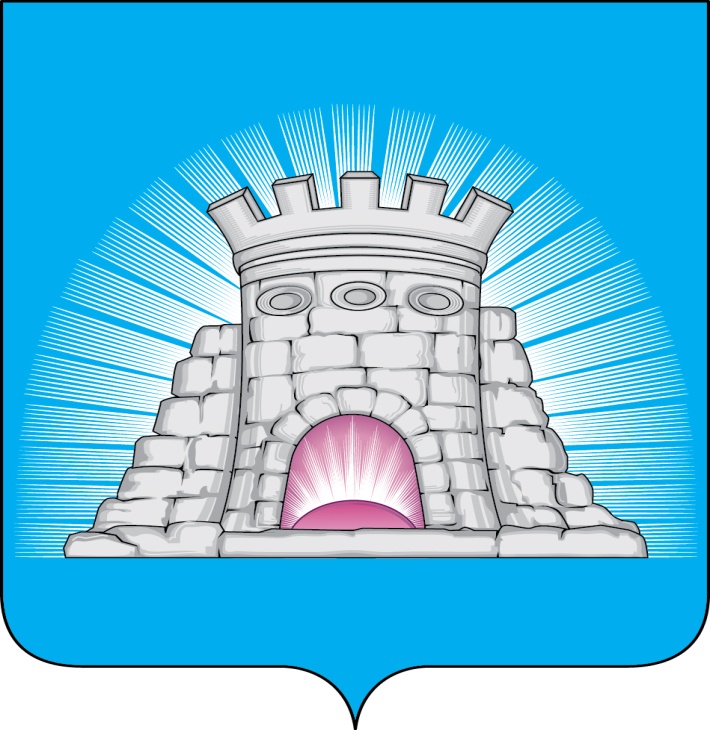                           П О С Т А Н О В Л Е Н И Е19.05.2023  № 719/5г. ЗарайскОб утверждении доклада, содержащего результаты обобщения правоприменительной практики при осуществлении муниципальногожилищного контроля на территории муниципального образованиягородского округа Зарайск Московской области за 2022 годВ соответствии с Федеральным законом от 31.07.2020 № 248-ФЗ «О государственном контроле (надзоре) и муниципальном контроле в Российской Федерации», на основании пункта 4.4. раздела 4 «Положения о муниципальном жилищном контроле на территории городского округа Зарайск Московской области», утвержденного решением Совета депутатов городского округа Зарайск Московской области от 30.09.2021 № 75/6,П О С Т А Н О В Л Я Ю:1. Утвердить доклад, содержащий результаты обобщения правоприменительной практики по осуществлению муниципального жилищного контроля на территории городского округа Зарайск Московской области за 2022 год  (прилагается).2. Службе по взаимодействию со СМИ администрации городского округа Зарайск опубликовать настоящее постановление в периодическом печатном издании «Зарайский вестник» – приложении к общественно-политической газете «За новую жизнь» и разместить на официальном сайте администрации городского округа Зарайск Московской области в информационно-телекоммуникационной сети «Интернет» (https://zarrayon.ru/).												0111463. Настоящее постановление вступает в силу со дня его официального опубликования.Глава городского округа В.А. ПетрущенкоВерноНачальник службы делопроизводства		   Л.Б. Ивлева     19.05.2023Разослано: в дело, Простоквашину А.А., отдел ЖКХ – 2, юрид.отдел, СВ со СМИ, прокуратура.                                Т.Е. Мацик8 496 66 2-44-64									УТВЕРЖДЁН 									постановлением главы 									городского округа Зарайск 									от 19.05.2023 № 719/5ДОКЛАД,содержащий результаты обобщения правоприменительной практики 
по осуществлению муниципального жилищного контроля на территории  городского округа Зарайск  за 2022 годг. Зарайск                                                                  I. Общие положенияДоклад, содержащий результаты обобщения правоприменительной практики по осуществлению муниципального жилищного контроля на территории городского округа Зарайск за 2022 год, подготовлен отделом ЖКХ администрации городского округа Зарайск во исполнение статьи 47 Федерального закона от 31.07.2020                        № 248-ФЗ «О государственном контроле (надзоре) и муниципальном контроле в Российской Федерации», а также пункта 4.4. раздела 4 «Положения о муниципальном жилищном контроле на территории городского округа Зарайск Московской области», утвержденного решением Совета депутатов городского округа Зарайск Московской области от 30.09.2021 № 75/6.Деятельность в рамках муниципального жилищного контроля, осуществляемая Отделом ЖКХ и территориальными отделами администрации городского округа Зарайск, направлена на предупреждение, выявление и пресечение нарушений обязательных требований посредством профилактики нарушений обязательных требований, оценки соблюдения гражданами и организациями обязательных требований, выявления их нарушений, принятия предусмотренных законодательством Российской Федерации мер по пресечению выявленных нарушений обязательных требований, устранению их последствий.На основании постановления Правительства Российской Федерации от 10.03.2022 №336 «Об особенностях организации и осуществления государственного контроля (надзора), муниципального контроля», был введен мораторий на плановые контрольные (надзорные) мероприятия и проверки в 2022 году, за исключением отдельных объектов контроля чрезвычайно высокого риска, и опасных производственных объектов по некоторым видам контроля (надзора). Оснований для проведения внеплановых проверок не возникало.	Обобщение правоприменительной практики при осуществлении муниципального жилищного контроля на территории городского округа Зарайск проводится для решения следующих задач:обеспечение единообразных подходов к применению обязательных требований, законодательства Российской Федерации о муниципальном контроле;выявление типичных нарушений обязательных требований, причин, факторов и условий, способствующих возникновению указанных нарушений;анализ случаев причинения вреда (ущерба) охраняемым законом ценностям, выявление источников и факторов риска причинения вреда (ущерба);доведение обязательных требований до контролируемых лиц, повышение информированности о способах их соблюдения;повышение уровня правовой грамотности контролируемых лиц, в том числе путем обеспечения доступности информации об обязательных требованиях и необходимых мерах по их исполнению на официальном портале администрации  городского округа Зарайск в информационно-телекоммуникационной сети «Интернет» (www. zarrayon.ru);  подготовка предложений о внесении изменений в нормативные правовые акты о муниципальном жилищном контроле.	В информационно-телекоммуникационной сети «Интернет» на официальном сайте администрации городского округа  Зарайск (www.zarrayon.ru) созданы и функционируют разделы по освещению вопросов, касающихся муниципального жилищного контроля («информирование»), в том числе, составлены и размещены перечни нормативных правовых актов со ссылками на обязательные требования. 	В случае изменения обязательных требований осуществляется подготовка и размещение информации о:содержании новых нормативных правовых актов, устанавливающих обязательные требования; внесенных изменениях в действующие нормативные правовые акты;сроках и порядке вступления новых нормативных правовых актов в действие;проведении необходимых организационных, технических мероприятий, направленных на внедрение и обеспечение соблюдения измененных обязательных требований.        II. Изменения законодательства, регламентирующего осуществление муниципального жилищного контроляС 01 июля 2021 года вступил в силу Федеральный закон от 31.07.2020                  № 248-ФЗ «О государственном контроле (надзоре) и муниципальном контроле в Российской Федерации» (далее – Федеральный закон № 248-ФЗ).Федеральным законом № 248-ФЗ урегулированы отношения, связанные с организацией и осуществлением государственного контроля (надзора), муниципального контроля, в том числе муниципального жилищного контроля. Особый акцент в Федеральном законе № 248-ФЗ сделан на стимулировании добросовестности контролируемых лиц и профилактике рисков причинения вреда (ущерба) охраняемым законом ценностям. Определяется, что при осуществлении муниципального контроля проведение профилактических мероприятий, направленных на снижение риска причинения вреда (ущерба), является приоритетным по отношению к проведению контрольных (надзорных) мероприятий. III. Статистические данные о проведенных плановых и внеплановых контрольных (надзорных) мероприятиях, анализ результатов проведения таких мероприятийВ рамках осуществления муниципального жилищного контроля план проведения плановых контрольных (надзорных) мероприятий на 2022 год не формировался, плановые и внеплановые контрольные (надзорные) мероприятия в 2022 году не проводились.IV. Информация о характере и статистике проведенных контрольных (надзорных) мероприятий без взаимодействия с контролируемыми лицамиВ 2022 году в рамках осуществления муниципального жилищного контроля контрольные (надзорные) мероприятия без взаимодействия с контролируемыми лицами не проводились.V. Статистика и анализ причиненного в результате нарушения обязательных требований ущерба охраняемым законом ценностямВ 2022 году в рамках осуществления муниципального жилищного контроля официальная информация о случаях, повлекших причинение контролируемыми лицами вреда жизни и здоровью граждан или об угрозе причинения вреда жизни и здоровью граждан, окружающей среде, а также возникновения чрезвычайных ситуаций природного и техногенного характера не поступала.VI. Анализ практики обжалования решений, действий (бездействия) 
контрольно-надзорного органа и (или) его должностных лиц в досудебном (внесудебном) и судебном порядкеВ 2022 году решения, действия (бездействие) должностных лиц при осуществлении муниципального жилищного контроля в досудебном и судебном порядке не обжаловались.Меры прокурорского реагирования при осуществлении муниципального жилищного контроля не применялись.Разъяснения по вопросам, связанным с осуществлением контрольной деятельности, у органов прокуратуры, иных государственных органов не запрашивались.VII. Статистика и анализ исполнения предписаний, выданных 
контролируемым лицам по результатам проведения контрольных (надзорных) мероприятийВ 2022 году предписания об устранении выявленных нарушений контролируемым лицам не выдавались вследствие отсутствия оснований для их выдачи.VIII. Статистика и анализ случаев объявления и исполнения предостережений о недопустимости нарушения обязательных требованийВ 2022 году предостережения о недопустимости нарушения обязательных требований контролируемым лицам не объявлялись вследствие отсутствия оснований для их объявления.IX. Информация о проведенных профилактических мероприятиях и результатах их проведенияВ 2022 году в рамках осуществления муниципального жилищного контроля профилактические мероприятия не проводились.